			Questionnaire technique (Annexe)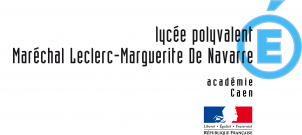 Date, signature et cachet du fournisseurInformations demandées à l’opérateur économiqueRéponse fournisseurRace de l'animalLe nombre de conservateurs au sein des produitsLes taux de sucres, saccharose, dextrose ajoutés au sein des produitsLe temps de conservation en chambre frigorifique (notamment l’écart entre la date d’abattage et la date de livraison)-pour lots 2-4-5-5b-6-7-8Les produits contenants les conservateurs suivants : E102, E104, E110, E122, E124, E129, E211, E221, E222, E223, E224, E225, E226, E227, E228, E950 et E951Attention nous demandons impérativement que ce travail soit fait sinon pénalisation sur la notationLe temps de transport entre le producteur de l’animal vivant et le lieu de livraison dans le groupement (Alençon ville de référence).Liste exhaustive des conservateurs, stabilisants, antioxydants, gélifiants, adjuvants de salaison, colorants à lister impérativementAttention nous demandons impérativement que ce travail soit fait sinon pénalisation sur la notationLe nombre d’intermédiaires entre l’opérateur économique et le lieu de livraisonListe des produits en rachat et non de fabrication pour l’ensemble des lots Le nombre de jours passé au pâturage par les animauxLe type de carcasse et le taux d’engraissement pour le lot bœuf (lots 1-1b-3)La durée de maturation après abattage (lots 1-1b)Le nombre de m2 par animalAdresses des producteurs de l’animal vivant ou à défaut le nombre d’éleveurs sur la région Normandie si cela est mis en avant dans votre proposition.Le taux d’assaisonnement, notamment pour les viandes hachées (lot 3) et la charcuterie (lot 6)Pour les viandes porcines (lots 4, 6, 6B et 8), il sera précisé si elles ont été élevées sur litière, caillebotis ou sur paillePour les viandes ovines (lot 2), l’âge lors de l’abattagePour le lot poulet (lot 5-5b), la souche, la durée d’élevage, le mode d’élevage, l’alimentation et les traitements antibiotiques.